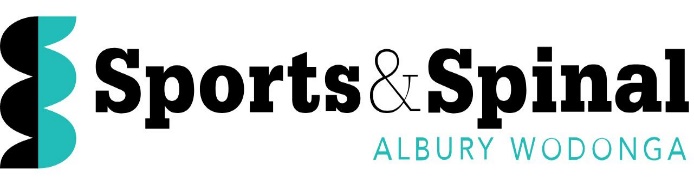 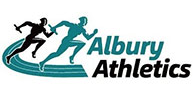 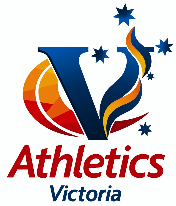 3000m & 5000m CHAMPIONSHIPTHURSDAY 15TH DECEMBER 2022Contact: Bernie Cannan (President): 0409 326 218   or   Michelle Furze (Secretary): 0407 777 530Conditions of EntryAlbury Athletics reserves the right to change conditions as they see fitHeats will have limited numbersHeats will be mixed genderAlbury Athletics will determine the heatsEntry fee is payable prior to the event via direct transferAdhering to the following membership requirementsMembership requirements (including insurance coverage)All participants must be an Athletics Victoria member - or other State/Territory equivalent (Recreational Runner or Full Membership) An additional Albury Athletics membership of $40 per adult or $25 per junior is optional. This local club membership allows regular weekend competition participation Entry accepted with prepaid fee to: $10  Albury Athletics members$20  All other entrants3000m & 5000m CHAMPIONSHIPTHIS IS A STATE PERMIT EVENTENTRIES CLOSE: MONDAY 12TH DECEMBER 2022Email entry to: admin@alburyathletics.comI acknowledge and understand the entry conditions and have paid entry fee:ATHLETE DETAILSATHLETE DETAILSATHLETE DETAILSATHLETE DETAILSATHLETE DETAILSATHLETE DETAILSATHLETE DETAILSSURNAME:SURNAME:SURNAME:SURNAME:FIRST NAME:FIRST NAME:FIRST NAME:ADDRESSStreet:Street:Street:Street:Street:Street:State:State:Postcode:Postcode:GENDER:GENDER:D.O.B:PHONE:PHONE:PHONE:PHONE:EMAIL:EMAIL:EMAIL:EMERGENCY CONTACTEMERGENCY CONTACTEMERGENCY CONTACTName:Name:Name:Name:                                              Phone Number:                                              Phone Number:                                              Phone Number:                                              Phone Number:                                              Phone Number:                                              Phone Number:                                              Phone Number:SIGNIFICANT MEDICAL DETAILS:SIGNIFICANT MEDICAL DETAILS:SIGNIFICANT MEDICAL DETAILS:SIGNIFICANT MEDICAL DETAILS:SIGNIFICANT MEDICAL DETAILS:SIGNIFICANT MEDICAL DETAILS:SIGNIFICANT MEDICAL DETAILS:MEMBERSHIP DETAILS:  ATHLETICS VICTORIA REGISTRATION NO.MEMBERSHIP DETAILS:  ATHLETICS VICTORIA REGISTRATION NO.MEMBERSHIP DETAILS:  ATHLETICS VICTORIA REGISTRATION NO.MEMBERSHIP DETAILS:  ATHLETICS VICTORIA REGISTRATION NO.MEMBERSHIP DETAILS:  ATHLETICS VICTORIA REGISTRATION NO.MEMBERSHIP DETAILS:  ATHLETICS VICTORIA REGISTRATION NO.MEMBERSHIP DETAILS:  ATHLETICS VICTORIA REGISTRATION NO.ALBURY ATHLETICS MEMBER:   Y   /   NALBURY ATHLETICS MEMBER:   Y   /   NALBURY ATHLETICS MEMBER:   Y   /   NALBURY ATHLETICS MEMBER:   Y   /   NALBURY ATHLETICS MEMBER:   Y   /   NMEMBER OF ANOTHER CLUB:     Y    /     NCLUB NAME:MEMBER OF ANOTHER CLUB:     Y    /     NCLUB NAME:ENTRY DETAILSENTRY DETAILSENTRY DETAILSENTRY DETAILSMEMBERSHIP TYPEENTRY FEE(Cash on day at check in)3,000m  OR5,000m(Circle one event)GOAL TIMEALBURY ATHLETICS MEMBER$103K     or      5KOTHER ATHLETICS CLUB MEMBER$203K     or      5KNAME:                      NAME:                      NAME:                      DATE:SIGNATURE:                  SIGNATURE:                  SIGNATURE:                  SIGNATURE:                  PAYMENT AMOUNT: $                        DATE:            /           /REFERENCE:REFERENCE: